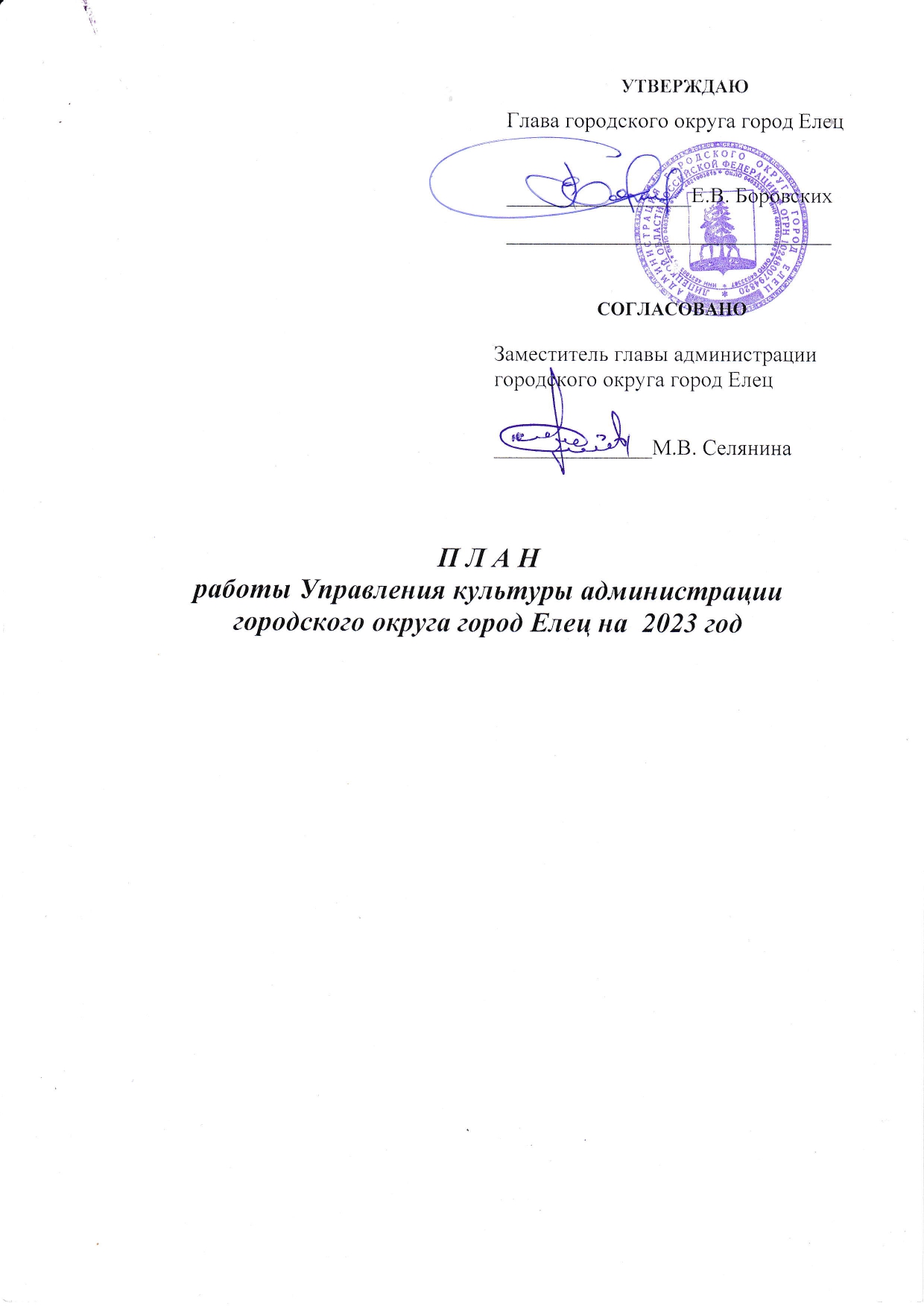 П Л А Нработы Управления культуры администрации городского округа город Елец на  2023 годСтруктура   планаЦели -   совершенствование условий для реализации конституционного права населения городского округа город Елец на участие в культурной жизни, пользование учреждениями культуры и искусства и доступа к культурным ценностям, повышение качества и доступности услуг в сфере культуры и туризма, сохранение и поддержание преемственности культурных традиций, развитие новаторских форм деятельности в сфере культуры, искусства и организации досуга  населения,  популяризация туристско-рекреационных ресурсов и создание единого культурно – информационного пространства на территории городского округа город Елец.I.  Задачи на 2023 год:1.Реализация мероприятий в рамках регионального проекта «Культура» и федеральных проектов «Культурная среда», «Творческие люди», «Цифровая культура».2. Сохранение и развитие творческого потенциала города.3.Поддержка и развитие профессионального и художественного   творчества.4.Приобщение граждан к культурным ценностям посредством предоставления услуг культурно – досуговыми учреждениями.5.Поддержка и развитие народных художественных промыслов и обеспечение творческой деятельности граждан через клубные формирования.6.Развитие музейного дела, расширение доступа граждан к муниципальным музейным фондам (коллекциям) и обеспечение сохранности музейных ценностей, памятников истории и культуры.7.Модернизация библиотечного дела и сохранение библиотечных фондов. 8. Сохранение и развитие системы образованияв сфере культуры.9.Развитие материально-технической базы учреждений культуры.10.Повышение доступности муниципальных объектов культуры и предоставления ими услуг для людей с ограниченными возможностями.11.Повышение заработной платы работников муниципальных учреждений культуры.12.Активизация работы по привлечению денежных средств за счет участия в конкурсных отборах на представление субсидий, грантов из федерального и регионального бюджетов.13.Обеспечение максимальной доступности для населения города к культурным ценностям, информации и знаниям.14. Создание условий для повышения качества и разнообразия услуг, предоставляемых в сфере культуры и туризма.15. Продвижении городского округа город Елец на туристском рынке посредством сотрудничества с туристско-информационными центрами Липецкой области и других регионов.16.Организация и проведение событийных туристских мероприятий.17.Увеличение внутреннего и въездного туристического потока путем развития и популяризации различных видов туризма.18.Продвижение имиджа города Ельца на внутреннем и въездном туристских рынках.19. Проведение анализа туристского потока в городском округе город Елец.20. Взаимодействие со средствами массовой информации с целью информирования потенциальных туристов, экскурсантов и жителей города о туристском потенциале Ельца.II. ВОПРОСЫ, ВЫНОСИМЫЕ НА РАССМОТРЕНИЕ ГЛАВЕ ГОРОДА, ЗАМЕСТИТЕЛЯМ ГЛАВЫ АДМИНИСТРАЦИИ ГОРОДА, УПРАВЛЯЮЩЕМУ ДЕЛАМИ АДМИНИСТРАЦИИ ГОРОДА IV. МЕРОПРИЯТИЯ ПО ПОПУЛЯРИЗАЦИИ ТУРИСТКО-РЕКРЕАЦИОННЫХ РЕСУРСОВ НА ТЕРРИТОРИИ ГОРОДСКОГО ОКРУГА ГОРОД ЕЛЕЦ4.1. Организационная работа4.2. Событийные мероприятия и конкурсыV. ОСНОВНЫЕ КУЛЬТУРНО-МАССОВЫЕ МЕРОПРИЯТИЯVI. УКРЕПЛЕНИЕ МАТЕРИАЛЬНО – ТЕХНИЧЕСКОЙ БАЗЫ УЧРЕЖДЕНИЙ КУЛЬТУРЫ.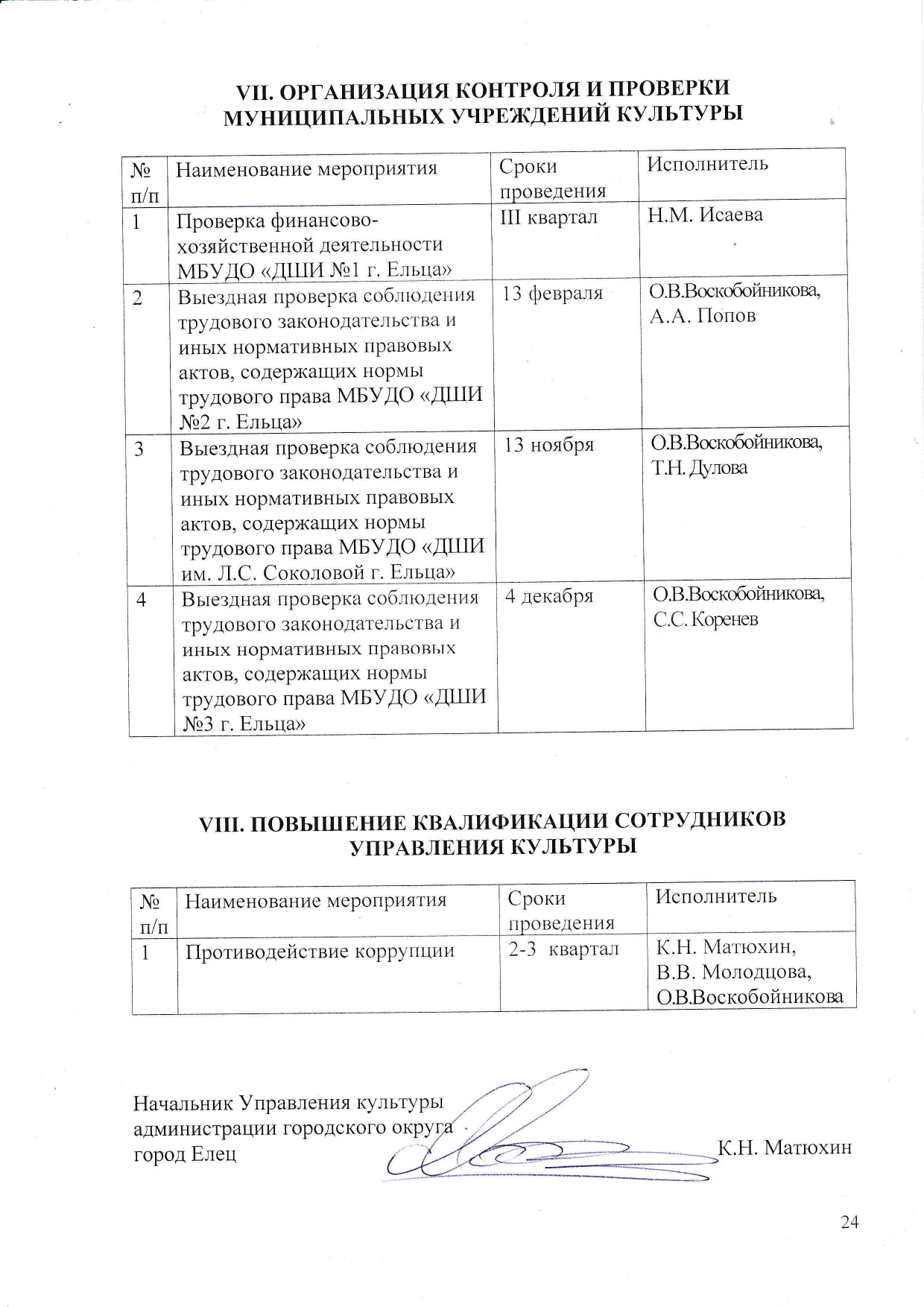 № п/пСодержание№ страницыIЦели  и задачи на 2023 год3IIВопросы, выносимые на рассмотрение Главе города, заместителям главы администрации города, управляющему делами администрации города5IIIОрганизационная работа6IVМероприятия по популяризации туристко- рекреационных ресурсов на территории городского округа город Елец:6.1. Организационная работа6.2. Событийные мероприятия, конкурсы10VОсновные культурно-массовые мероприятия16VIУкрепление материально-технической базы учреждений культуры22  VIIОрганизация контроля и проверки деятельности муниципальных учреждений культуры24 VIIIПовышение квалификации сотрудников Управления культуры 24№ п/пНаименованиеСроки исполненияИсполнитель1.О дополнительном финансировании на капитальный ремонт и реконструкцию зданий муниципальных учреждений культурыВ течение годаК.Н. Матюхин2О проведении и дополнительном финансировании крупных событийных фестивалей на территории муниципального образования город ЕлецВ течение годаК.Н. МатюхинIII. ОРГАНИЗАЦИОННАЯ  РАБОТАIII. ОРГАНИЗАЦИОННАЯ  РАБОТАIII. ОРГАНИЗАЦИОННАЯ  РАБОТАIII. ОРГАНИЗАЦИОННАЯ  РАБОТА№ п/пНаименование мероприятияСроки исполненияИсполнитель1.Совещание работников культуры города по итогам работы за 2022  год и  задачах на 2023 годфевральК.Н. Матюхин, директора МАУ, МБУДО, МБУК2.Заседания  совета директоров 2.1. «Об основных организационных мероприятиях в  учреждениях культуры и искусства, муниципальных бюджетных  учреждениях дополнительного образования  детей на 2023 год».ЯнварьК.Н. Матюхин,директора 	МАУ, МБУК, МБУДО2.2.2. «Об участии  муниципальных учреждений культуры  и искусства, учреждений дополнительного образования детей в конкурсных отборах на представление субсидий, грантов из федерального и регионального бюджетов».ЯнварьК.Н. Матюхин,Н.М. Исаева,директора МАУ,                  МБУК, МБУДО2.2.3. «О ходе подготовки   совещания работников культуры города по итогам работы за 2022  год и задачах на 2023 год ».Январь - февральК.Н. Матюхин,директора 	МАУ, МБУК,  МБУДО2.2.4. «О ходе достижения целевых показателей федерального национального проекта «Культура»».ЯнварьК.Н. Матюхин,Директора МБУДО2.2.5. «О взаимодействии со средствами массовой информации, размещении позитивной информации о деятельности учреждения в сети Интернет».ФевральК.Н. Матюхин,Н.М. Исаева,директора МАУ,                  МБУК, МБУДО2.6.  «О ходе реализации мероприятий по противодействию идеологии терроризма в муниципальных учреждениях культуры».ФевральВ.В. Молодцова,директора МБУДО2.7. «О подготовке и проведении Дня работника культуры».МартК.Н. Матюхин,директора 	МАУ, МБУК,  МБУДО2.8. «Об участии городских творческих коллективов в   областных, всероссийских, международных конкурсах и фестивалях».МартВ.В. Молодцова,директора МБУК, МБУДО, МАУ2.9. «О мерах и мероприятиях по обеспечению общественного правопорядка и комплексной безопасности при подготовке и проведении массовых мероприятий».     АпрельК.Н. Матюхин,директора 	МАУ, МБУК,  МБУДО2.10.«Об обеспечении доступности учреждений культуры города для лиц с ограниченными возможностями здоровья»АпрельК.Н. Матюхин,директора 	МАУ, МБУК,  МБУДО2.11. «О совершенствовании работы над содержанием сайтов учреждений культуры в соответствии с современными требованиями и требованиями законодательства РФ»МайВ.В. Молодцова,директора МБУК, МБУДО, МАУ2.12.«Об итогах отопительного сезона 2022 – 2023 гг.  и   подготовке учреждений культуры к отопительному сезону 2023 – 2024 гг.».МайО.В. Воскобойникова,директора МБУК, МБУДО, МАУ2.13. «О подведении итогов учебного года 2022-2023 в учреждениях дополнительного образования детей»МайВ.В. Молодцова,                                                                         директора МБУДО2.14. «Об отборе кандидатов к представлению  на присуждения областных премий, назначения областных стипендий и социальных выплат в сфере культуры и искусства Липецкой области»ИюньК.Н. Матюхин,В.В. Молодцова,                                                                         директора МБУК, МБУДО, МАУ2.15. «О режиме работы городских учреждений культуры в летний  период и об организации и проведении культурно – массовых мероприятий на летних площадках города».ИюньК.Н. Матюхин,директора МАУ, МБУК, МБУДО2.16. «О подготовке к празднованию Дня города Ельца».ИюльК.Н. Матюхин,В.В. Молодцова,                                                                         директора МБУК, МБУДО, МАУ2.17. «О создании условий для реализации творческого потенциала детей с ограниченными возможностями здоровья и реализации мероприятий по развитию и выявлению одаренных детей в учреждениях дополнительного образования сферы культуры»ИюльК.Н. Матюхин,директора МБУДО2.18. «О подготовке учреждений дополнительного образования к новому учебному году 2023-2024»АвгустВ.В. Молодцова,директора МБУДО2.19. «Об итогах подготовки учреждений культуры к работе в осенне-зимний период 2023 – 2024 гг.»Август, сентябрьО.В. Воскобойникова,директора МБУК, МБУДО, МАУ2.20. «Об организации благотворительных концертов, спектаклей, киносеансов, экскурсий для ветеранов войны, труда, малоимущих, инвалидов, многодетных семей и детей – сирот».СентябрьВ.В. Молодцова,директора МБУК, МБУДО, МАУ2.21. «О динамике доходов от внебюджетной деятельности муниципальных учреждений культуры»ОктябрьК.Н. Матюхин,В.В. Молодцова,директора МБУК, МБУДО, МАУ2.22. «О развитии материально - технической базы учреждений              культуры, искусства и дополнительного образования детей».НоябрьК.Н. Матюхин,   директора МБУК,МАУ, МБУДО2.23. «О ходе подготовки к празднованию 82- ой годовщины Елецкой наступательной операции».НоябрьК.Н. Матюхин,В.В. Молодцова2.24. «О мониторинге дополнительных услуг, предоставляемых учреждениями культуры, и возможности расширения их ассортимента».ДекабрьК.Н. Матюхин,   директора МБУК,МАУ, МБУДО2.25. «О подготовке новогодних праздничных мероприятий».ДекабрьВ.В. Молодцова,директора МАУ МБУК,  МБУДО3.Рабочие совещания с директорами МБУК, МБУДО, МАУ, МАУК.Каждая пятница  и по мере  необходимости                                                 К.Н. Матюхин4.Прием граждан по личным вопросам. Вторник с13.00 до 17.00   Среда с 13.00 до 17.00                                                                                   К.Н. Матюхин,                                                                                     В.В. Молодцова5.Информирование СМИ о событиях в культурной жизни города. Каждую пятницуК.Н. Матюхин,                                                                                     В.В. Молодцова,№ п/пНаименование мероприятияСроки исполненияИсполнитель1.Совещания:1.1. «О подготовке к проведению событийного мероприятия «Блинный разгуляй». Масленица по-Елецки!»1 кварталК.Н. Матюхин, В.В. МолодцоваЕ.Л. Родионовдиректора МАУ, МБУК, МБУДО1.1.2. «Об итогах деятельности города в туристской сфере за 2022 год. Обсуждение перспектив и задач развития туризма в городе на 2023 год».1 кварталК.Н. Матюхин, Е.Л. Родионов1.1.3. «Об организации и проведении. Парада Победы и мероприятий, посвященных 78-ой годовщине Победы в ВОВ «Мы из Ельца».АпрельК.Н. Матюхин,В.В. Молодцова, директора МАУ, МБУК, МБУДО,руководители предприятий и организаций, работающих в сфере туризма города1.1.4 «Об организации и проведении Межрегионального  фестиваля-конкурса народного творчества «Играй, гармонь Елецкая!»АпрельК.Н. Матюхин, В.В. Молодцова,директора МАУ, МБУК, МБУДО1.1.5. «О подготовке к летнему туристскому сезону в городском округе город Елец»АпрельК.Н. МатюхинЕ.Л. Родионовруководители предприятий и организаций, работающих в сфере туризма города1.1.6. «О подготовке и проведении международного фестиваля                         им. Т.Н. Хренникова»АпрельК.Н. Матюхин, В.В. Молодцова,              Е.Л. Родионов,директора МАУ, МБУК, МБУДО1.1.7. «О подготовке и проведении открытого фестиваля «День рыбака»МайК.Н. Матюхин, В.В. Молодцова,              Е.Л. Родионов1.1.8. «О подготовке и проведении межрегионального фестиваля исторической реконструкции «Елецкий набат»ИюньК.Н. Матюхин, В.В. МолодцоваК.А. Лавренов1.1.9. «О подготовке и организации ежегодной встречи потомков известных елецких династий «И снова нас собрал Елец».ИюльК.Н. Матюхин, В.В. Молодцова,Е.Л. Андросова,Е.Л. Родионов1.1.10. «О подготовке и проведении елецкого полумарафона»ИюльК.Н. Матюхин,В. А. Хабибулин,Е.Л. Родионов1.1.11. «О подготовке и проведении Межрегионального гастрономического фестиваля «Русская закваска».Июль -августК.Н. Матюхин,Е.Л. Родионов,директора МАУ, МБУК, МБУДО1.1.12. «О подготовке и проведении Межрегионального событийного туристского фестиваля «Антоновские яблоки».Июль -августК.Н. Матюхин,С.В. Щербатых (по согласованию)Е.Л. Родионов,директора МАУ, МБУК, МБУДО1.1.13. «О подготовке и проведении событийного мероприятия «В гостях у Нежинских гусар»СентябрьК.Н. Матюхин, В.В. МолодцоваД.А. Егоров1.1.14. «О подготовке и проведении открытого фестиваля утиной охоты и рыбалки «Золотая пора»СентябрьК.Н. Матюхин, Е.Л. Родионов1. 1.15. «О подготовке информации и предложений на 2023 год для размещения в национальном календаре событий, календаре событий Липецкой области и других информационных ресурсов»ОктябрьК.Н. Матюхин, Е.Л. Родионов1.1.16. «О подготовке и проведении межрегионального фестиваля военно-исторической реконструкции, посвященного боям 1941 года за Елец «Битва за Елец».НоябрьК.Н. Матюхин, В.В. МолодцоваЕ.Л. Родионов1.1.17. «О подготовке и проведении фестиваля «Новогодние огни древнего города».НоябрьК.Н. Матюхин, В.В. МолодцоваЕ.Л. Родионовдиректора МАУ, МБУК, МБУДО1.1.18. «Об итогах взаимодействия с исполнительными органами власти и ТИЦ ОАУК «Центр развития культуры и туризма»».НоябрьК.Н. Матюхин, Е.Л. Родионов1.1.19. «О подготовке к зимнему туристскому сезону»  с представителями предприятий и организаций, работающих в сфере туризма города Ельца».НоябрьК.Н. Матюхин, Е.Л. Родионовруководители городских предприятий и организаций, работающих в сфере туризма1.1.20. «О подведении итогов проведения событийных туристских фестивалей города».ДекабрьК.Н. Матюхин, В.В. МолодцоваЕ.Л. Родионовруководители городских предприятий и организаций, работающих в сфере туризма2Разработка и организация туристско-экскурсионных маршрутов по городу Ельцув течение годаЕ.Л. Андросова,руководители городских турфирм3.Информирование СМИ о событиях и мероприятиях в сфере туризмав течение годаЕ.Л. Родионов4.Участие в конференциях и семинарах, касающихся вопросов развития туризмав течение годаК.Н. Матюхин, В.В. МолодцоваЕ.Л. Родионов5.Участие в событийных туристских фестивалях, проводимых в Липецкой области и других регионах РФв течение годаК.Н. Матюхин, В.В. МолодцоваЕ.Л. Родионов6.Подготовка информационных материалов, рекламирующих туристские ресурсы города, в т.ч. видео-, аудиоматериалов и полиграфической продукциив течение годаК.Н. Матюхин, В.В. Молодцова,Е.Л. Родионов 9.Сотрудничество с ТИЦ ОАУК «Центр развития культуры и туризма» и участие в проводимых им совещанияхв течение годаК.Н. Матюхин, Е.Л. Родионов10.Выпуск ежегодного «Календаря событий города Ельца» Ноябрь-декабрьК.Н. Матюхин, В.В. МолодцоваЕ.Л. Родионов№ п/пНаименование мероприятияСроки исполненияИсполнитель1.Фестиваль «Новогодние огни древнего города»с 16 декабря 2022 года по                8 января 2023 годаК.Н. Матюхин,В.В. Молодцова,2. «Блинный разгуляй». Масленица по-Елецки26 февраля К.Н. Матюхин, В.В. Молодцовадиректора МБУК, МБУДО, МАУ3. «Мы из Ельца». Парад Победы и мероприятия, посвященные 78-ой годовщине Победы в Великой Отечественной войне 1941-1945 годов (возложения, митинги, концертные программы, акции, экскурсионные программы, конкурсы, фестивали, праздничный фейерверк).8-9 маяК.Н. Матюхин, В.В. Молодцова,директора МБУК, МБУДО, МАУ4.Открытый молодежный фестиваль «Твоё время!12 маяК.Н. Матюхин, В.В. Молодцова,директора МБУК, МБУДО, МАУ5.Городской открытый фестиваль-конкурс народного творчества «Играй, гармонь елецкая!» 20-21 маяК.Н. Матюхин, В.В. Молодцовадиректора МАУ, МБУК, МБУДО6.Открытый детский фольклорный фестиваль «Рассыпуха»3 июня К.Н. Матюхин, В.В. Молодцова директора МБУДО7.Международный фестиваль им. Т.Н.Хренникова9-11 июняК.Н. Матюхин, В.В. МолодцоваЕ.Л. Родионовдиректора МАУ, МБУК, МБУДО8. Открытый музыкальный фестиваль «Рок над лесом»24 июняК.Н. Матюхин, В.В. МолодцоваЕ.Л. Родионовдиректора МБУК, МБУДО9.Открытый фестиваль «День рыбака»9 июляК.Н. Матюхин, В.В. МолодцоваЕ.Л. Родионов10.Межрегиональный фестиваль исторической реконструкции «Елецкий набат»15 июляК.Н. Матюхин, В.В. МолодцоваК.П. Лавренов11.Межрегиональный открытый фестиваль «МотовладЕлец»22 июляК.Н. Матюхин, В.В. МолодцоваЕ.Л. Родионов12.Ежегодная традиционная встреча потомков известных елецких династий «И снова нас собрал Елец»12-13 августаК.Н. Матюхин, Е.Л. Андросова,К.П. Лавренов13.Межрегиональный событийный туристский фестиваль «Русская закваска»2 сентябряК.Н. Матюхин, В.В. МолодцоваЕ.Л. Родионовдиректора МБУК, МБУДО, МАУ14.Елецкий полумарафон3 сентябряК.Н. Матюхин, В.В. МолодцоваВ. А. Хабибулин,11.Межрегиональный событийный туристский фестиваль «Антоновские яблоки».23-24 сентябряК.Н. Матюхин, С.В. Щербатых (по согласованию) В.В. МолодцоваЕ.Л. Родионовдиректора МАУ, МБУК, МБУДО12.Событийное мероприятие «В гостях у Нежинских гусар»7 октябряК.Н. Матюхин, Д.А. Егоров13.Открытый фестиваль утиной охоты и рыбалки «Золотая пора»22 октябряК.Н. Матюхин, В.В. Молодцова,                       Е.Л. Родионов14.Открытый фестиваль народного творчества «В творчестве едины»11 ноябряК.Н. Матюхин, В.В. Молодцова,                       Е.Л. Родионов директора МАУ, МБУК15.Межрегиональный фестиваль военно-исторической реконструкции, посвященный боям 1941 года за Елец «Битва за Елец»9  декабряК.Н. Матюхин, В.В. Молодцова,                       Е.Л. Родионов16. Фестиваль «Новогодние огни древнего города» с 19 декабря 2023 года по 8 января  2024 годаК.Н. Матюхин, В.В. Молодцова№ п/пНаименование мероприятияСроки исполненияИсполнитель1.Принять участие и обеспечить культурную программу и проведение*:1.1 Городских праздничных мероприятий:- Тематические онлайн программы  для детей «Зимние забавы»2-8 января, пл. ЛенинаК.Н. Матюхин, О.В.Воскобойникова, - День российского студенчества.  «Была земля белым – бела – мела метель. А для меня весна цвела – Татьянин день».25 январяВ.В. Молодцова- Мероприятия, посвященные 34-ой годовщине завершения спецоперации Советских войск в Афганистане. День памяти о россиянах, исполнявших служебный долг за пределами Отечества.15 февраляО.В. Воскобойникова, И.Н. Веденеева,Е.Л. Андросова,Д.А. Лебедев,М.Д. Филимонов- Мероприятия, посвященные 34-ой годовщине завершения спецоперации Советских войск в Афганистане. День памяти о россиянах, исполнявших служебный долг за пределами Отечества.15 февраляО.В. Воскобойникова, И.Н. Веденеева,Е.Л. Андросова,Д.А. Лебедев,М.Д. Филимонов- Мероприятия, посвященные Дню защитника Отечества (Возложения, митинги, торжественное собрание, концертные программы, праздничный фейерверк)23-26 февраляК.Н. Матюхин, В.В. Молодцова, директора МБУК, МБУДО, МАУ- Международный женский день. Праздничная программа«Очарование весны»8 мартаК.Н. Матюхин, В.В. Молодцова, директора МБУК, МБУДО, МАУ- Международный женский день. Праздничная программа«Очарование весны»8 мартаК.Н. Матюхин, В.В. Молодцова, директора МБУК, МБУДО, МАУ- День работника культуры.  25 мартаК.Н. Матюхин, В.В. Молодцова,директора МБУК, МБУДО, МАУ- Неделя детской и юношеской книги. «#ВремяЧитать».20-26  марта, МБУК «ЦБС города Ельца»О.В. Воскобойникова, И.Н. Веденеева- Международный день театра 27 мартаВ.В. Молодцова, Т.В. Орехова, Т.Н. Дулова,С.С. Коренев Д.А. ЛебедевР.В. Булавин - Международный день театра 27 мартаВ.В. Молодцова, Т.В. Орехова, Т.Н. Дулова,С.С. Коренев Д.А. ЛебедевР.В. Булавин - Международный день театра 27 мартаВ.В. Молодцова, Т.В. Орехова, Т.Н. Дулова,С.С. Коренев Д.А. ЛебедевР.В. Булавин - День юмора1 апреляВ.В. Молодцова,                                                Д.А. Лебедев,М.Д. Филимонов- Всемирный день авиации и космонавтики.  12 апреляО.В. Воскобойникова,Е.Л. АндросоваИ.Н. Веденеева,М.Д. Филимонов- Праздник Весны и Труда.Праздничная программа «Первомай на марше»1 маяВ.В. Молодцова, директора МБУК, МБУДО, МАУ- Международный День семьи.Праздничная программа «Древо жизни»15 маяВ.В. Молодцова, директора МБУК, МБУДО- Международный День музеев.18 маяО.В. Воскобойникова,Е.Л. Андросова-День славянской письменности и культуры. Концерт хоровых коллективов города Ельца «Величие слова  славянского».24 маяВ.В. Молодцова,Н.Н. Назаренко, А.А. Попов, С.С. Коренев, Т.Н. Дулова, И.Н. Веденеева,Р.В. Булавин,Д.А. Лебедев- Общероссийский День библиотек.  27 маяО.В. Воскобойникова,И.Н. Веденеева- Отчетные концерты муниципальных учреждений  дополнительного образованиямай-июньВ.В. Молодцова,директора МБУДО- Международный День защиты детей. 1 июняВ.В. Молодцова,директора МБУК,МБУДО- Пушкинский День России.6 июняО.В. Воскобойникова,директора МБУК- «Зажги свою звезду» (чествование одаренных детей и их преподавателей).10 июняК.Н. Матюхин, М.Д. Филимонов,          директора МБУК, МБУДО- День   России. «Нам силу даёт Отчизна!»  12 июняО.В. Воскобойникова,                                                            директора МБУК, МБУДО- День памяти и  скорби – 82-я  годовщина со дня начала Великой Отечественной войны (возложения, митинги, культурно-массовые мероприятия).22 июняК.Н. Матюхин,                                                                      директора МБУК, МБУДО- День молодёжи в России.«Мы – молодость России»27 июня В.В. Молодцова, директора МБУК, МБУДО, МАУ- Всероссийский  день семьи, любви и верности.8 июляВ.В. Молодцовадиректора МБУК, МБУДО, МАУ-  День воздушно – десантных войск.2 августаО.В. Воскобойникова- День железнодорожника.«Впиши себя в историю дороги».6 августаВ.В. Молодцова,Р.В. Булавин- Цикл мероприятий «И снова нас собрал Елец», посвященный Дню Малой Родины в Липецкой области.12-13  августаО.В. Воскобойникова,директора МБУК,  МАУ  - День Государственного флага Российской Федерации. «Флаг объединяет Россию».22 августаВ.В. Молодцова,                                                                           Д.А. Лебедев,Р.Н. Цыганков- День кино «В прекрасный мир открытое окно – КИНО».27 августаО.В. Воскобойникова,М.Д. Филимонов- День знаний и Всемирный день  мира.1 сентябрядиректора МБУК, МБУДО, МАУ - День солидарности в борьбе с терроризмом.3 сентябряВ.В. Молодцова,И.Н. Веденеева,Д.А. Лебедев- Празднование Дня  города Ельца. 1-3 сентябряК.Н. Матюхин, В.В. Молодцова, директора МБУК, МАУ, МБУДО- День машиностроителя. 25 сентябряО.В. Воскобойникова,директора МБУК, МБУДО, МАУ- Международный день пожилых людей. «Ваших лет золотые россыпи»  -Международный день музыки.1 октября1 октябряО.В. Воскобойникова, директора МБУК, МБУДО, МАУдиректора МБУК, МБУДО, МАУ- День учителя.   5 октябряО.В. Воскобойникова, директора МБУК, МБУДО- Государственный праздник «День народного единства». Праздничная программа «Во славу Отечества! Во славу России!».        4 ноябряК.Н. Матюхин, директора МБУК, МБУДО, МАУ- День Матери. Праздничная программа  «Самой родной».26  ноябряВ.В. Молодцова директора МБУК, МБУДО - Всемирный день борьбы со СПИДом.1 декабря В.В. Молодцова,И.Н. Веденеева,Д.А. Лебедев- Международный День инвалидов.3 декабряО.В. Воскобойникова,  директора МБУК, МБУДО - Мероприятия, посвященные Дню неизвестного солдата.3 декабряВ.В. МолодцоваИ.Н. Веденеева,Е.Л. АндросоваМ.Д. Филимонов- Торжественные мероприятия, посвященные  82 – ой годовщине  Елецкой наступательной операции и Дню Героев Отечества.   (Митинги, возложения, торжественное собрание общественности города, культурно – массовые мероприятия)9 декабряК.Н. Матюхин, В.В. Молодцова, директора МБУК, МАУ, МБУДО2Организация и проведение культурно-досуговых мероприятий в Дни воинской славы и памятные даты РоссииВ течение годаК.Н. Матюхин,     В.В. Молодцова,   директора МБУК, МБУДО3.Участие в областных праздниках, конкурсах, фестивалях, концертах.В течение годаК.Н. Матюхин,     О.В. Воскобойникова,   директора МБУК, МБУДО4.Обеспечение силами учреждений культуры культурной  программы  областных и городских торговых ярмарок. В течение годаК.Н. Матюхин, В.В. Молодцова, директора МБУК, МБУДО5.Проведение  досуговых  мероприятий семейно-бытовой направленности, мероприятий по здоровому образу жизни.В течение годаД.А. Лебедев, М.Д. Филимонов, Р.Н. Цыганков, Р.В. Булавин, Т.В. Орехова, И.Н. Веденеева6.Проведение  благотворительных концертов, спектаклей, киносеансов, экскурсий для ветеранов войны и труда, малоимущих, инвалидов, многодетных семей и детей-сирот.В течение годадиректора МБУК, МБУДО, МАУК7.Издание краеведческой литературы.В течение годаЕ.Л. Андросова,М.Д. Филимонов№ п/пНаименование мероприятия Сроки проведенияИсполнитель1Оснащение муниципальных музеев новым современным оборудованиемфевраль-октябрьЕ.Л. Андросова2Оснащение модельных библиотек дополнительным интерактивным оборудованием, мебельюв течение годаИ.Н. Веденеева3Частичная замена окон в здании мастерских МАУ «Драматический театр города Ельца «Бенефис»апрель-октябрьТ.В. Орехова4Материально-техническое оснащение МБУДО  «ДШИ №2 г. Ельца»в течение годаА.А. Попов5Оборудование санитарно-гигиенических помещений в Парках 40-летия Октября и Петровском январь- майР.Н. Цыганков6Ландшафтное оформление газонов и клумб  МАУК «Городские парки» г. Ельцаапрель-июньР.Н. Цыганков7Подготовка к отопительному сезону 2023 – 2024 гг.май – августО.В.Воскобойникова,  Директора МАУ, МБУК, МБУДО8Проведение косметического ремонта в ряде помещении МБУДО  «ДШИ №1 г. Ельца», МБУДО «ДШИ №3 г. Ельца»,МБУДО «ДШИ им. Л. Соколовой г. Ельца»,МАУ«Драматический театр города Ельца «Бенефис»июнь–августА.Л. Назаренко,С.С. Коренев,Т.Н. Дулова,Т.В. Орехова9Частичный ремонт фасада МБУДО «ДШИ №3 г. Ельца»июнь–августС.С. Коренев10Приобретение запасных деталей для кинооборудованияв течение годаМ.Д. Филимонов11Приобретение офисной техники, мебели, специального оборудования для муниципальных бюджетных учреждений культуры городав течение годаДиректора МАУ, МБУК, МБУДО12Изготовление сценических костюмов для солистов и творческих коллективовв течение годаДиректора МБУК, МАУ, МБУДО13Комплектование книжного фонда и организация подписки на газеты и журналы для МБУК «Централизованная библиотечная система»в течение годаИ.Н. Веденеева14Новогоднее оформление муниципальных учреждений культуры и искусства и дополнительного образованиядекабрьДиректора МАУ, МБУК, МБУДО